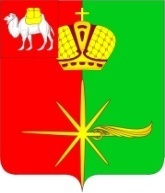  Челябинская область                СОВЕТ ДЕПУТАТОВКАРТАЛИНСКОГО ГОРОДСКОГО ПОСЕЛЕНИЯРЕШЕНИЕ«25» ноября 2020 года №12Об утверждении Порядка демонтажа незаконно размещенных нестационарных объектов на территории Карталинского  городского поселения
      	В соответствии с  Земельным кодексом Российской Федерации, Гражданским кодексом Российской Федерации, Федеральными законами от 6 октября 2003 года № 131-ФЗ «Об общих принципах организации местного самоуправления в Российской Федерации», от 25 октября 2001 года № 137-ФЗ «О введении в действие Земельного кодекса Российской Федерации»,  Уставом Карталинского городского поселения, Совет депутатов Карталинского городского поселения четвёртого созыва РЕШАЕТ:1. Утвердить прилагаемый Порядок демонтажа незаконно размещенных нестационарных объектов на территории Карталинского городского поселения.2. Настоящее решение направить главе Карталинского городского поселения для подписания и обнародования.3. Настоящее решение разместить на официальном сайте администрации Карталинского городского поселения в сети Интернет и на портале http://pravo-minjust.ru, http://право-минюст.рф, регистрация в качестве сетевого издания: Эл № ФС-72471 от 05.03.2018.4. Настоящее решение вступает в силу после его  обнародования.Председатель Совета депутатовКарталинского городского поселения				Е.В. ПротасоваГлава Карталинского городского поселения							С.В. Марковский
УТВЕРЖДЕНО
решением Совета депутатов Карталинского городского поселенияот 25 ноября 2020 г. №12Порядокдемонтажа незаконно размещенных нестационарных объектов на территории Карталинского городского поселенияI. Общие положения1.1 Настоящий Порядок демонтажа незаконно размещенных нестационарных объектов на территории Карталинского городского поселения (далее-Порядок) разработан в соответствии с Земельным кодексом Российской Федерации, Гражданским кодексом Российской Федерации, Федеральными законами от 6 октября 2003 года №131-ФЗ «Об общих принципах организации местного самоуправления в Российской Федерации», от 25 октября 2001 года №137-ФЗ «О введении в действие Земельного кодекса Российской Федерации»,  и определяет порядок демонтажа незаконно размещенных нестационарных объектов на территории Карталинского городского поселения. Настоящим Порядком регламентируется деятельность администрации Карталинского муниципального района, ее структурных подразделений по осуществлению мероприятий, связанных с демонтажем незаконно размещенных нестационарных объектов, расположенных на земельных участках, являющихся муниципальной собственностью, и земельных участках из земель, государственная собственность на которые не разграничена, на территории Карталинского городского поселения.1.2. Демонтажу подлежат нестационарные объекты, установленные на момент выявления без оформленных в установленном порядке правоустанавливающих документов на землю или документов на размещение таких нестационарных объектов. 1.3.Под понятие нестационарного торгового объекта попадают павильоны, киоски, палатки, остановочно-торговые или газетные модули, а также передвижные (нестационарные) средства развозной и разносной торговли: торговые автоматы, автолавки, автомагазины, автофургоны, тележки, переносные лотки, корзины, сооружения в виде натяжных на сборном каркасе тентов, выносные столики и иные специальные приспособления, не относимые к стационарным торговым объектам.1.4. В случае реорганизации, ликвидации, передачи полномочий по решению вопросов местного значения Карталинского городского поселения, полномочия по вопросам, указанным в настоящем Порядке, осуществляет орган местного самоуправления, которому полномочия переданы.II.Основания и очередностьдемонтажа нестационарных объектов2.1. Основанием для демонтажа нестационарных объектов является установление факта их незаконного размещения, либо размещения после истечения срока действия документов, являвшихся основанием для размещения таких объектов. Незаконное размещение нестационарных объектов устанавливается  решением Комиссии по проведению мероприятий, связанных с демонтажем нестационарных объектов на территории Карталинского городского поселения (далее - Комиссия).2.2. В первую очередь подлежат демонтажу нестационарные объекты, размещенные в местах, где их расположением созданы препятствия к проезду специального транспорта (противопожарного и иного), проведению реконструкции и иных работ, связанных с обеспечением жизнедеятельности населения, на детских и спортивных площадках, в скверах, парках, элементах благоустройства, в местах расположения объектов инженерной инфраструктуры, а также иных местах общего пользования.2.3. Очередность демонтажа нестационарных объектов может быть изменена при наличии мотивированных обращений граждан и юридических лиц в администрацию Карталинского городского поселения.2.4. При демонтаже нестационарных объектов выполняются мероприятия по отключению их от сетей инженерно-технического обеспечения, перемещению на специально отведенную территорию для временного хранения с сохранением за владельцем права собственности на объекты.III. Выявление нестационарных объектов, подлежащих демонтажу3.1. Выявление незаконно размещенных нестационарных объектов на территории Карталинского городского поселения возлагается на Комиссию, состав которой утверждается постановлением администрации Карталинского муниципального района.3.2. Функции, связанные с выездом на место размещения нестационарного объекта осуществляется членами Комиссии .  3.3. Выявление незаконно размещенных нестационарных объектов производится членами Комиссии путем составления акта, о выявлении незаконно размещенного нестационарного объекта, по форме, согласно приложению №1 к настоящему Порядку. В акте указывается:- дата и место составления акта;- адрес ближайшего строения, рядом с которым расположен нестационарный объект;- полное описание нестационарного объекта (строительный материал, цвет, размер, т.д.);К акту прилагается план размещения нестационарного объекта и фото нестационарного объекта. Если несколько нестационарных объектов расположены в одном месте, то на каждый объект составляется акт, присваивается свой номер с нанесением на план и фиксацией на фото.3.4. В течение 5 рабочих дней с момента составления акта, о выявлении незаконно размещенного нестационарного объекта, Комиссия обеспечивает его рассмотрение и принятие решения о необходимости демонтажа нестационарного объекта.3.5. Решение Комиссии должно содержать:3.5.1. Основания принятия решения;3.5.2. Срок демонтажа (добровольного и принудительного) нестационарного объекта;3.5.3. Ф.И.О. ответственных лиц по размещению в официальном печатном средстве массовой информации Карталинского городского поселения,  на официальном сайте  в информационно-телекоммуникационной сети «Интернет» и непосредственно на нестационарном объекте извещения о демонтаже. Извещение о демонтаже составляется  по форме согласно Приложению №2 к настоящему Порядку;3.5.4. Место и срок временного хранения.К решению прилагаются акт о выявлении незаконно размещенного нестационарного объекта, план размещения нестационарного объекта и его фото.3.6. В течение 3 рабочих дней, с даты принятия решения о демонтаже, Комиссия обеспечивает подготовку извещения о демонтаже и его размещение в официальном печатном средстве массовой информации,  на официальном сайте  в информационно-телекоммуникационной сети «Интернет», а также непосредственно на нестационарном объекте. В извещении указывается:3.6.1. Требование о необходимости в течение срока установленного Порядком  добровольно осуществить демонтаж нестационарного объекта;3.6.2. Об осуществлении принудительного демонтажа нестационарного объекта на специально организованную для хранения площадку в случае отказа владельца нестационарного объекта в добровольном порядке освободить земельный участок от нестационарного объекта;3.6.3. О месте и сроке хранения демонтированного нестационарного объекта (его составных частей), перечне документов, необходимых для возврата владельцу находящегося на хранении нестационарного объекта.3.7.  Извещение  о демонтаже незаконно размещенного нестационарного объекта размещается непосредственно на нестационарном объекте, о чем составляется акт, по форме согласно Порядку №3 к настоящему Порядку. К акту прилагается копия извещения о демонтаже и фото нестационарного объекта.3.8. Владелец нестационарного объекта обязан выполнить требование о демонтаже нестационарного  объекта добровольно за счет собственных средств в срок не позднее 10 календарных дней с момента размещения извещения о демонтаже непосредственно на нестационарном объекте. 3.9. Срок, установленный в пункте 3.8 настоящего Порядка, для добровольного выполнения владельцем требования о демонтаже нестационарного объекта может быть изменен Комиссией, если до его окончания от владельца нестационарного объекта в администрацию Карталинского городского поселения поступит мотивированное обращение о продлении срока и заключении между сторонами Соглашения о добровольном демонтаже нестационарного объекта. При этом общий срок для добровольного выполнения владельцем требования о демонтаже нестационарного объекта не может превышать 30 календарных дней с момента размещения извещения о демонтаже непосредственно на нестационарном объекте.3.10. Если по истечении срока установленного в пунктах 3.8-3.9 требование о демонтаже нестационарного объекта не будет выполнено в добровольном порядке, демонтаж нестационарного объекта осуществляется в принудительном порядке.3.11. В целях оказания содействия в обеспечении общественного порядка при проведении мероприятий, связанных с демонтажем нестационарных объектов, Комиссия вправе обратиться в межмуниципальный отдел Министерства внутренних дел РФ «Карталинский».3.12. В случае наступления ситуаций аварийного характера (пожар, наводнение, прорыв водо-, тепло-, газокоммуникаций, повреждения на кабельных трассах, трансформаторных подстанциях и т.п.), когда ликвидации аварии мешают нестационарные объекты, владельцы которых неизвестны, а промедление при ликвидации аварии грозит нарушением жизнеобеспечения населения, такие нестационарные объекты подлежат демонтажу с места аварии без решения Комиссии и соответствующего извещения. В этих случаях нестационарный объект демонтируется силами организации, осуществляющей эксплуатацию инженерных сетей, совместно с представителями Управления строительства, инфраструктуры  жилищно-коммунального хозяйства Карталинского муниципального района, сотрудником межмуниципального отдела Министерства внутренних дел РФ «Карталинский», иных заинтересованных лиц с составлением акта о демонтаже нестационарных объектов согласно приложению №4 к настоящему Порядку с соблюдением требований пунктов 4.2-4.5 настоящего Порядка.IY. Мероприятия по демонтажу нестационарных объектов, в случае если владелец не выполнил требование о его добровольном демонтаже4.1. Демонтаж нестационарного объекта производится лицом, с которым администрацией Карталинского городского поселения заключен муниципальный контракт на выполнение работ по демонтажу, перевозке и хранению незаконно размещенных нестационарных объектов, либо соответствующим  муниципальным унитарным предприятием (далее по тексту - Организация).4.2. В случае отсутствия владельца нестационарного объекта либо в случае отказа владельца объекта от вывоза товаров, оборудования или иного имущества, находящегося в нестационарном объекте, специалисты Организации не допуская излишних (не вызванных необходимостью) повреждений имущества производят открытие двери, иного проема позволяющего пройти внутрь нестационарного объекта. Члены Комиссии производят опись и фотофиксацию имущества расположенного в нестационарном объекте, опечатывают объект, присваивают объекту уникальный номер, идентифицирующий объект на время его хранения.4.3. В случае если демонтаж нестационарного объекта невозможен без нанесения ущерба назначению указанного объекта, специалисты Организации не допуская излишних (не вызванных необходимостью) повреждений имущества производят открытие двери, иного проема позволяющего пройти внутрь нестационарного объекта.  Члены Комиссии производят опись и фотофиксацию имущества, расположенного в нестационарном объекте, присваивают объекту уникальный номер, идентифицирующий объект на время его хранения.4.4. Акт о демонтаже незаконно размещенного нестационарного объекта составляется по форме согласно приложению №4 к настоящему Порядку. Опись имущества является приложением к акту о демонтаже незаконно размещенного нестационарного объекта. 4.5.  Демонтированный нестационарный объект подлежит вывозу место хранения демонтированных нестационарных объектов, где Организацией обеспечивается хранение нестационарного объекта и находящегося в нем на момент демонтажа имущества.4.6. Администрация Карталинского городского поселения и Организация не несут ответственности за товары, пришедшие в негодность в течение срока перевозки и хранения по причине истечения срока реализации или нарушения условий хранения.Y. Хранение демонтированных нестационарныхобъектов и находящегося внутри них имущества5.1. Демонтированный нестационарный объект и находящееся в нем на момент демонтажа имущество, согласно описи имущества, подлежат возврату владельцу, с учетом его естественного ухудшения, естественной убыли или иного изменения вследствие ее естественных свойств, после возмещения им расходов администрации Карталинского городского поселения, связанных с мероприятиями по демонтажу, перемещению и хранению нестационарного объекта. Расходы администрации Карталинского городского поселения, указанные в настоящем пункте, подлежат возмещению в полном объеме владельцем нестационарного объекта, в добровольном или судебном порядке.5.2. Владелец нестационарного объекта в целях возврата ему находящегося на хранении нестационарного объекта, а в случае, указанном в пункте 4.3 настоящего Порядка, нестационарного объекта (его составляющих элементов) и имущества, находившегося в демонтированном нестационарном объекте (далее – Объект), обращается с заявлением в администрацию Карталинского городского поселения, к которому прилагаются следующие документы:1) документ, удостоверяющий личность (в случае если владельцем Объекта является физическое лицо); 	2) документ или нотариально заверенная копия документа, подтверждающего полномочия представителя владельца Объекта (при обращении с заявлением представителя владельца Объекта, в том числе представителя юридического лица); 3) документы или нотариально заверенные копии документов, подтверждающие право собственности или иное вещное право на Объект; 4) согласие Заявителя (уполномоченного представителя) на обработку персональных данных (приложение № 5 к настоящему Положению). Непредставление полного комплекта документов, указанных в данном пункте, является основанием для отказа в принятии заявления. В течение 30 рабочих дней со дня получения заявления и документов, соответствующих требованиям настоящего пункта, администрация Карталинского поселения вручает или направляет владельцу Объекта уведомление о расходах, понесенных администрацией Карталинского городского поселения в связи с демонтажем, перемещением и хранением Объекта. Владелец Объекта в течение 30 календарных дней с даты получения уведомления о расходах, понесенных в связи с демонтажем, перемещением и хранением Объекта в добровольном порядке возмещает в бюджет Карталинского городского поселения  стоимость таких расходов. 	В случае отказа владельцем Объекта от добровольного возмещения расходов связанных с демонтажем, перемещением и хранением Объекта, расходы взыскиваются в судебном порядке. 5.3. Администрация Карталинского городского поселения в течение 30 рабочих дней с даты получения от владельца нестационарного объекта заявления и комплекта документов, указанных в пункте 5.2 настоящего Порядка, принимает решение о возврате Объекта либо об отказе в возврате Объекта и информирует владельца о принятом решении.5.4. Основаниями для отказа в выдаче Объекта, являются непредставление владельцем документов, подтверждающих принадлежность ему нестационарного объекта, и (или) представление документов, содержащих недостоверные сведения.5.5. В случае принятия  решения о возврате Объекта, владелец Объекта в течение 7 рабочих дней с момента принятия администрацией Карталинского городского поселения решения, обязан принять Объект по акту приема-передачи.5.6. В случае если в течение 3 месяцев с даты передачи Объекта (либо его составляющих элементов и имущества, находившегося в демонтированном объекте) на хранение администрацией Карталинского городского поселения не принято решение о возврате владельцу Объекта либо если в срок, предусмотренный пунктом 5.5. настоящего Порядка, владелец Объекта не принял его по акту приема-передачи, администрация Карталинского городского поселения обращается в суд с заявлением о признании Объекта бесхозяйным в соответствии с действующим законодательством и утилизации.5.7. Вывоз подлежащего утилизации Объекта с площадки временного хранения в специально отведенные места утилизации (пункты утилизации) осуществляется Организацией. 5.8. Утилизация Объекта осуществляется организацией привлекаемой администрацией Карталинского городского поселения в порядке, установленном Федеральным законом от 05.04.2013 № 44-ФЗ «О контрактной системе в сфере закупок товаров, работ, услуг для обеспечения государственных и муниципальных нужд» (далее - пункт утилизации). 5.9. Вывоз Объекта на пункт утилизации завершается составлением акта (в 3 экземплярах), подписанного представителями пункта утилизации, администрации Карталинского городского поселения и Организации.YI. Заключительные положения6.1.Освобожденная от демонтированных нестационарных объектов территория подлежит благоустройству в соответствии с утвержденными программами (планами) благоустройства территории Карталинского городского поселения.6.2. Споры, возникающие в результате демонтажа нестационарных объектов, разрешаются в установленном законом порядке.Приложение №1к Порядку о порядке демонтажа незаконно размещенных нестационарных объектов на территории Карталинского городского поселенияАкто выявлении незаконно размещенного нестационарного объекта(примерная форма) "____" ________ 202____г.Комиссия в составе:____________________________________ ____________________________________ 
____________________________________ ____________________________________Составила настоящий акт о том, что по адресу: _____________________________________________________________________________                                                    (указывается адрес_____________________________________________________________________________         объекта либо привязка к близлежащим объектам капитального       строительства, земельным участкам, имеющим адресную привязку)расположен нестационарный объект, предназначенный для:__________________________________________________________________________Описание нестационарного объекта ______________________________________________                                          (указывается вид_____________________________________________________________________________      и полное описание: строительный материал, цвет, размер и т.д.)К акту прилагаются план размещения нестационарного объекта и фото. Ф.И.О. и подписи членов комиссии:Приложение №2к Порядку  демонтажа незаконно размещенных нестационарных объектов на территории Карталинского городского поселенияИзвещение о демонтаже  "____" __________ 202___ г.В   соответствии   с  решением Совета депутатов Карталинского городского поселения   от _____________ N ___________ "Об утверждении Порядка  демонтажа незаконно размещенных нестационарных объектов на территории Карталинского городского поселения",  на  основании решения Комиссии  по  проведению мероприятий, связанных с демонтажем нестационарных объектов, от _____________ N __________ о демонтаже нестационарного объекта Владельцу нестационарного объекта до _______________ необходимо добровольно демонтировать ____________________________________________________________________________                                                  (указывается вид объекта)размещенный по адресу _____________________________________________________________________________________________________________________________________          (указывается адрес либо привязка к близлежащим объектам___________________________________________________________________________              капитального строительства, земельным участкам)В   случае   невыполнения  требования  о  демонтаже  в  указанный  срок нестационарный объект будет демонтирован в принудительном порядке и вывезен на   место   временного   хранения _________________________________________________________________________.(Указывается адрес)Возврат   нестационарного  объекта  и находящегося  в  нем  имущества  владельцу  производится  в  течение  срока хранения  (3  месяца)  на  основании  письменного  обращения и  документов, подтверждающих   владение   нестационарным  объектом. Невостребованный нестационарный  объект  и  имущество  в  указанный  срок  хранения подлежат утилизации.По всем вопросам обращаться в _____________________________________________________________________________    по телефону _________________________Приложение №3к порядку демонтажа незаконно размещенных нестационарных объектов на территории Карталинского городского поселенияАкто размещении извещения(примерная форма)"___" ___________ 202__ г.Настоящий акт составлен о том, что на нестационарном объекте по адресу:___________________________________________________________________________(указывается вид нестационарного объекта)размещено извещение о демонтаже.К акту прилагаются копия извещения и фото.Ф.И.О. и подписи членов комиссии:Приложение №4к порядку демонтажа незаконно размещенных нестационарных объектов на территории Карталинского городского поселенияАкт о демонтаже  "____" ___________ 202___г.Настоящий  акт  составлен  о том,  что  на основании  решения  Комиссии по проведению мероприятий, связанных  с демонтажем нестационарных объектов, о демонтаже нестационарного объекта от ___________ N ______, в связи с тем, что не  выполнено  требование  о демонтаже  в срок,  указанный  в извещении от ________ N _____________, незаконно размещенный нестационарный объект_____________________________________________________________________________(указываются вид и полное описание: строительныйматериал, цвет, размер, т.д.)расположенный _____________________________________________________________________________(указывается адрес объекта либо привязка к близлежащимобъектам капитального строительства, земельным участкам,имеющим адресную привязку)демонтирован.Произведено вскрытие нестационарного  объекта работниками  организации, уполномоченной   произвести   демонтаж,  в  присутствии   членов   Комиссии и представителя полиции, о чем делается соответствующая отметка: _________.При вскрытии  нестационарного  объекта  составлена  опись  находящегося в нем имущества и сделаны фотографии. Опись  находящегося  в нем  имущества прилагается на ___________ листе(ах).Демонтированный  нестационарный  объект и находящееся  в нем  имущество вывезены   на  временное  место   хранения  демонтированных  нестационарных объектов по адресу: _____________________________________________________________________________(место нахождения специализированной площадки)    Члены Комиссии: _______________________________________________                                      (должность, Ф.И.О., подпись)    Представитель полиции: ________________________________________________                                     (должность, Ф.И.О., подпись)    Представитель Организации: _____________________________                                              (должность, Ф.И.О., подпись)Приложение №5К порядку демонтажа незаконно размещенных нестационарных объектов на территории Карталинского городского поселенияАкт №___________о возврате владельцу демонтированного незаконно размещенного нестационарного объекта  "___" ________ 20______ г. Время _________час. __________ мин. _________________________________________________________________________ (наименование организации) в присутствии членов Комиссии в составе:______________________________________________________________________ ______________________________________________________________________________________________________________________________________________________________ и _______________________________________________________________________ (Ф.И.О. гражданина, индивидуального предпринимателя или уполномоченного представителя юридического лица,) осуществили возврат демонтированного незаконно размещенного объекта, _____________________________________________________________________________ (описание объекта, идентификационный номер) и переданный на хранение по адресу: _____________________________________________________________________________Демонтаж и перемещение вышеуказанного объекта был произведен на основании акта №_____от______ о демонтаже незаконно размещенного нестационарного объекта.Внешнее состояние Объекта, на день возврата владельцу: __________________________________________________________________________________________________________________________________________________________ _____________________________________________________________________________ Разборка незаконно размещенного нестационарного объекта, не производилась (производилась) (нужное подчеркнуть). Приложение к настоящему акту о возврате владельцу вышеуказанного демонтированного и  перемещенного Объекта: - опись находящегося в незаконно размещенном объекте, в день демонтажа и перемещения имущества (в случае его наличия).Подписи:Представитель организацииЧлены рабочей группыВладелец (представитель владельца) Приложение №6к порядку демонтажа незаконно размещенных нестационарных объектов на территории Карталинского городского поселенияФорма согласия Заявителя (владельца, уполномоченного представителя) демонтированного и перемещенного нестационарного объекта на обработку персональных данныхЯ,___________________________________________________________________________, (Ф.И.О.)зарегистрированный (ая) по адресу:______________________________________________, __________________________________________________________________________________________________________________________________________________________ Паспорт______________(серия, номер, кем и когда выдан) _____________________________________________________________________________	 В соответствии с Федеральным законом от 27 июля 2006 года № 152-ФЗ «О персональных данных», даю свое согласие, на автоматизированную, а также без использования средств автоматизации обработку, включая сбор, запись, систематизацию, накопление, хранение, уточнение (обновление, изменение), извлечение, использование, передачу (распространение, предоставление, доступ, обезличивание, блокирование, удаление, уничтожение) моих персональных данных, а именно: паспортные данные, данные объекта (собственник, владелец, уполномоченного представителя). Настоящее согласие действует со дня его подписания в течение неопределенного срока. Согласие может быть отозвано мною в любое время на основании моего письменного заявления. «________»________________ 202_____ г. ________________________ (подпись) 